Save file as program name followed by cr. Send completed form to Curriculum@unlv.edu New Programs must go through the new program proposal process at http://provost.unlv.edu/acadprop.html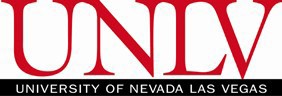 Save file as program name followed by cr (e.g., XXXcr). Send to Curriculum@unlv.eduInsert  SECTION V. information below -   I. Routing InformationI. Routing InformationI. Routing InformationI. Routing InformationI. Routing InformationI. Routing InformationI. Routing InformationI. Routing InformationI. Routing InformationI. Routing InformationI. Routing InformationI. Routing InformationI. Routing InformationI. Routing InformationI. Routing InformationI. Routing InformationI. Routing InformationWho should this form be sent to following review?Who should this form be sent to following review?Who should this form be sent to following review?Who should this form be sent to following review?Who should this form be sent to following review?Who should this form be sent to following review?Who should this form be sent to following review?Who should this form be sent to following review?Contact Name:      Contact Name:      Contact Name:      Contact Name:      Contact Name:      Contact Name:      Contact Name:      Department and Prefix:      Department and Prefix:      Contact’s e-mail address:Contact’s e-mail address:Contact’s e-mail address:Contact’s e-mail address:Contact’s e-mail address:Contact’s e-mail address:Contact’s e-mail address:Contact’s e-mail address:College:      College:      II. Effective Date II. Effective Date II. Effective Date II. Effective Date II. Effective Date II. Effective Date II. Effective Date II. Effective Date II. Effective Date II. Effective Date II. Effective Date II. Effective Date II. Effective Date II. Effective Date II. Effective Date II. Effective Date II. Effective Date Semester change should become effective:Semester change should become effective:Semester change should become effective:Semester change should become effective:Semester change should become effective:Semester change should become effective:Semester change should become effective:Semester change should become effective:Semester change should become effective:Semester change should become effective:Catalog year change becomes effective:Catalog year change becomes effective:Catalog year change becomes effective:Catalog year change becomes effective:Catalog year change becomes effective:Catalog year change becomes effective:Catalog year change becomes effective:Catalog year change becomes effective:Catalog year change becomes effective:Catalog year change becomes effective:III. Program InformationIII. Program InformationIII. Program InformationIII. Program InformationIII. Program InformationIII. Program InformationIII. Program InformationIII. Program InformationIII. Program InformationIII. Program InformationIII. Program InformationIII. Program InformationIII. Program InformationIII. Program InformationIII. Program InformationIII. Program InformationIII. Program InformationCollege Department/School:       Department/School:       Department/School:       Department/School:       Department/School:       Department/School:      Major Bachelor of Arts       Bachelor of Science   Bachelor of Arts       Bachelor of Science   Bachelor of Arts       Bachelor of Science   Bachelor of Arts       Bachelor of Science   Bachelor of Arts       Bachelor of Science   Bachelor of Arts       Bachelor of Science   Justification for program create:       Justification for program create:       Justification for program create:       Justification for program create:       Justification for program create:       Justification for program create:       Justification for program create:       Justification for program create:       Justification for program create:       Justification for program create:       Justification for program create:       Justification for program create:       Justification for program create:       Justification for program create:       Justification for program create:       Justification for program create:       Justification for program create:      Admissions RequirementsAdmissions RequirementsAdmissions RequirementsAdmissions RequirementsAdmissions RequirementsAdmissions RequirementsAdmissions RequirementsAdmissions RequirementsAdmissions RequirementsAdmissions RequirementsAdmissions RequirementsAdmissions RequirementsAdmissions RequirementsAdmissions RequirementsAdmissions RequirementsAdmissions RequirementsAdmissions RequirementsGPAGPAGPATransfer GPATransfer GPATransfer GPA# Credits# Credits# CreditsOtherOtherOtherGeneral Education Core RequirementsGeneral Education Core RequirementsGeneral Education Core RequirementsGeneral Education Core RequirementsGeneral Education Core RequirementsGeneral Education Core RequirementsGeneral Education Core RequirementsGeneral Education Core RequirementsGeneral Education Core RequirementsGeneral Education Core RequirementsGeneral Education Core RequirementsGeneral Education Core RequirementsGeneral Education Core RequirementsGeneral Education Core RequirementsGeneral Education Core RequirementsGeneral Education Core RequirementsGeneral Education Core RequirementsSpecial Required Courses (list distribution area):       Special Required Courses (list distribution area):       Special Required Courses (list distribution area):       Special Required Courses (list distribution area):       Special Required Courses (list distribution area):       Special Required Courses (list distribution area):       Special Required Courses (list distribution area):       Special Required Courses (list distribution area):       Special Required Courses (list distribution area):       Special Required Courses (list distribution area):       Special Required Courses (list distribution area):       Special Required Courses (list distribution area):       Special Required Courses (list distribution area):       Special Required Courses (list distribution area):       Special Required Courses (list distribution area):       Special Required Courses (list distribution area):       Special Required Courses (list distribution area):       Have exceptions been approved?	     Yes           No     Have exceptions been approved?	     Yes           No     Have exceptions been approved?	     Yes           No     Have exceptions been approved?	     Yes           No     Have exceptions been approved?	     Yes           No     Have exceptions been approved?	     Yes           No     Have exceptions been approved?	     Yes           No     Have exceptions been approved?	     Yes           No     Have exceptions been approved?	     Yes           No     Have exceptions been approved?	     Yes           No     Have exceptions been approved?	     Yes           No     Have exceptions been approved?	     Yes           No     Have exceptions been approved?	     Yes           No     Have exceptions been approved?	     Yes           No     Have exceptions been approved?	     Yes           No     Have exceptions been approved?	     Yes           No     Have exceptions been approved?	     Yes           No     If yes, List Exceptions:      If yes, List Exceptions:      If yes, List Exceptions:      If yes, List Exceptions:      If yes, List Exceptions:      If yes, List Exceptions:      If yes, List Exceptions:      If yes, List Exceptions:      If yes, List Exceptions:      If yes, List Exceptions:      If yes, List Exceptions:      If yes, List Exceptions:      If yes, List Exceptions:      If yes, List Exceptions:      If yes, List Exceptions:      If yes, List Exceptions:      If yes, List Exceptions:      GPA requirements:      GPA requirements:      GPA requirements:      GPA requirements:      GPA requirements:      GPA requirements:      GPA requirements:      GPA requirements:      GPA requirements:      GPA requirements:      GPA requirements:      GPA requirements:      GPA requirements:      GPA requirements:      GPA requirements:      GPA requirements:      GPA requirements:      College Core RequirementsCollege Core RequirementsCollege Core RequirementsCollege Core RequirementsCollege Core RequirementsCollege Core RequirementsCollege Core RequirementsCollege Core RequirementsCollege Core RequirementsCollege Core RequirementsCollege Core RequirementsCollege Core RequirementsCollege Core RequirementsCollege Core RequirementsCollege Core RequirementsCollege Core RequirementsCollege Core RequirementsCourses:      Courses:      Courses:      Courses:      Courses:      Courses:      Courses:      Courses:      Courses:      Courses:      Courses:      Courses:      Courses:      Courses:      Courses:      Courses:      Courses:       Other College Requirements:       Other College Requirements:       Other College Requirements:       Other College Requirements:       Other College Requirements:       Other College Requirements:       Other College Requirements:       Other College Requirements:       Other College Requirements:       Other College Requirements:       Other College Requirements:       Other College Requirements:       Other College Requirements:       Other College Requirements:       Other College Requirements:       Other College Requirements:       Other College Requirements:       GPA/Grade Requirements:       GPA/Grade Requirements:       GPA/Grade Requirements:       GPA/Grade Requirements:       GPA/Grade Requirements:       GPA/Grade Requirements:       GPA/Grade Requirements:       GPA/Grade Requirements:       GPA/Grade Requirements:       GPA/Grade Requirements:       GPA/Grade Requirements:       GPA/Grade Requirements:       GPA/Grade Requirements:       GPA/Grade Requirements:       GPA/Grade Requirements:       GPA/Grade Requirements:       GPA/Grade Requirements:      Major RequirementsMajor RequirementsMajor RequirementsMajor RequirementsMajor RequirementsMajor RequirementsMajor RequirementsMajor RequirementsMajor RequirementsMajor RequirementsMajor RequirementsMajor RequirementsMajor RequirementsMajor RequirementsMajor RequirementsMajor RequirementsMajor RequirementsGPA:      	Grades Allowed:      GPA:      	Grades Allowed:      GPA:      	Grades Allowed:      GPA:      	Grades Allowed:      GPA:      	Grades Allowed:      GPA:      	Grades Allowed:      GPA:      	Grades Allowed:      GPA:      	Grades Allowed:      GPA:      	Grades Allowed:      GPA:      	Grades Allowed:      GPA:      	Grades Allowed:      GPA:      	Grades Allowed:      GPA:      	Grades Allowed:      GPA:      	Grades Allowed:      GPA:      	Grades Allowed:      GPA:      	Grades Allowed:      GPA:      	Grades Allowed:      Other administrative requirements:      Other administrative requirements:      Other administrative requirements:      Other administrative requirements:      Other administrative requirements:      Other administrative requirements:      Other administrative requirements:      Other administrative requirements:      Other administrative requirements:      Other administrative requirements:      Other administrative requirements:      Other administrative requirements:      Other administrative requirements:      Other administrative requirements:      Other administrative requirements:      Other administrative requirements:      Other administrative requirements:      Specific Courses Required:      Specific Courses Required:      Specific Courses Required:      Specific Courses Required:      Specific Courses Required:      Specific Courses Required:      Specific Courses Required:      Specific Courses Required:      Specific Courses Required:      Specific Courses Required:      Specific Courses Required:      Specific Courses Required:      Specific Courses Required:      Specific Courses Required:      Specific Courses Required:      Specific Courses Required:      Specific Courses Required:      Major Electives:      Major Electives:      Major Electives:      Major Electives:      Major Electives:      Major Electives:      Major Electives:      Major Electives:      Major Electives:      Major Electives:      Major Electives:      Major Electives:      Major Electives:      Major Electives:      Major Electives:      Major Electives:      Major Electives:      Other Graduation Requirements:      Other Graduation Requirements:      Other Graduation Requirements:      Other Graduation Requirements:      Other Graduation Requirements:      Other Graduation Requirements:      Other Graduation Requirements:      Other Graduation Requirements:      Other Graduation Requirements:      Other Graduation Requirements:      Other Graduation Requirements:      Other Graduation Requirements:      Other Graduation Requirements:      Other Graduation Requirements:      Other Graduation Requirements:      Other Graduation Requirements:      Other Graduation Requirements:      Program Credit HoursIt is the department’s responsibility to make certain all hours and totals are accurate.Program Credit HoursIt is the department’s responsibility to make certain all hours and totals are accurate.Program Credit HoursIt is the department’s responsibility to make certain all hours and totals are accurate.Program Credit HoursIt is the department’s responsibility to make certain all hours and totals are accurate.Program Credit HoursIt is the department’s responsibility to make certain all hours and totals are accurate.Program Credit HoursIt is the department’s responsibility to make certain all hours and totals are accurate.Program Credit HoursIt is the department’s responsibility to make certain all hours and totals are accurate.Program Credit HoursIt is the department’s responsibility to make certain all hours and totals are accurate.Program Credit HoursIt is the department’s responsibility to make certain all hours and totals are accurate.Program Credit HoursIt is the department’s responsibility to make certain all hours and totals are accurate.Program Credit HoursIt is the department’s responsibility to make certain all hours and totals are accurate.Program Credit HoursIt is the department’s responsibility to make certain all hours and totals are accurate.Program Credit HoursIt is the department’s responsibility to make certain all hours and totals are accurate.Program Credit HoursIt is the department’s responsibility to make certain all hours and totals are accurate.Program Credit HoursIt is the department’s responsibility to make certain all hours and totals are accurate.Program Credit HoursIt is the department’s responsibility to make certain all hours and totals are accurate.Program Credit HoursIt is the department’s responsibility to make certain all hours and totals are accurate.HoursHoursHoursHoursHoursCommentsCommentsCommentsCommentsCommentsCommentsComments  General Education Core  General Education Core  General Education Core  General Education Core  General Education Core  Degree Requirements  Degree Requirements  Degree Requirements  Degree Requirements  Degree Requirements  Major Requirements  Major Requirements  Major Requirements  Major Requirements  Major Requirements  Electives  Electives  Electives  Electives  Electives  Total Graduation Credits  Total Graduation Credits  Total Graduation Credits  Total Graduation Credits  Total Graduation CreditsIV. Endorsement/ApprovalsSubmit to Curriculum@unlv.edu and College Committee after obtaining Provost approval.IV. Endorsement/ApprovalsSubmit to Curriculum@unlv.edu and College Committee after obtaining Provost approval.IV. Endorsement/ApprovalsSubmit to Curriculum@unlv.edu and College Committee after obtaining Provost approval.IV. Endorsement/ApprovalsSubmit to Curriculum@unlv.edu and College Committee after obtaining Provost approval.IV. Endorsement/ApprovalsSubmit to Curriculum@unlv.edu and College Committee after obtaining Provost approval.IV. Endorsement/ApprovalsSubmit to Curriculum@unlv.edu and College Committee after obtaining Provost approval.IV. Endorsement/ApprovalsSubmit to Curriculum@unlv.edu and College Committee after obtaining Provost approval.IV. Endorsement/ApprovalsSubmit to Curriculum@unlv.edu and College Committee after obtaining Provost approval.IV. Endorsement/ApprovalsSubmit to Curriculum@unlv.edu and College Committee after obtaining Provost approval.IV. Endorsement/ApprovalsSubmit to Curriculum@unlv.edu and College Committee after obtaining Provost approval.IV. Endorsement/ApprovalsSubmit to Curriculum@unlv.edu and College Committee after obtaining Provost approval.IV. Endorsement/ApprovalsSubmit to Curriculum@unlv.edu and College Committee after obtaining Provost approval.IV. Endorsement/ApprovalsSubmit to Curriculum@unlv.edu and College Committee after obtaining Provost approval.IV. Endorsement/ApprovalsSubmit to Curriculum@unlv.edu and College Committee after obtaining Provost approval.IV. Endorsement/ApprovalsSubmit to Curriculum@unlv.edu and College Committee after obtaining Provost approval.IV. Endorsement/ApprovalsSubmit to Curriculum@unlv.edu and College Committee after obtaining Provost approval.IV. Endorsement/ApprovalsSubmit to Curriculum@unlv.edu and College Committee after obtaining Provost approval.IV. Endorsement/ApprovalsSubmit to Curriculum@unlv.edu and College Committee after obtaining Provost approval.Department, College and Dean’s ApprovalDepartment, College and Dean’s ApprovalDepartment, College and Dean’s ApprovalDepartment, College and Dean’s ApprovalDepartment, College and Dean’s ApprovalDepartment, College and Dean’s ApprovalDepartment, College and Dean’s ApprovalDepartment, College and Dean’s ApprovalDepartment, College and Dean’s ApprovalDepartment, College and Dean’s ApprovalDepartment, College and Dean’s ApprovalDepartment, College and Dean’s ApprovalDepartment, College and Dean’s ApprovalDepartment, College and Dean’s ApprovalDepartment, College and Dean’s ApprovalDepartment, College and Dean’s ApprovalDepartment, College and Dean’s ApprovalDepartment, College and Dean’s ApprovalYesYesNoNoNameNameNameDateDateCommentsCommentsCommentsCommentsDepartmentDepartmentDepartmentDepartmentDepartmentCollege CommitteeCollege CommitteeCollege CommitteeCollege CommitteeCollege CommitteeDean’s OfficeDean’s OfficeDean’s OfficeDean’s OfficeDean’s OfficeUNLV Check Area (Registrar’s Office)UNLV Check Area (Registrar’s Office)UNLV Check Area (Registrar’s Office)UNLV Check Area (Registrar’s Office)UNLV Check Area (Registrar’s Office)UNLV Check Area (Registrar’s Office)UNLV Check Area (Registrar’s Office)UNLV Check Area (Registrar’s Office)UNLV Check Area (Registrar’s Office)UNLV Check Area (Registrar’s Office)UNLV Check Area (Registrar’s Office)UNLV Check Area (Registrar’s Office)UNLV Check Area (Registrar’s Office)UNLV Check Area (Registrar’s Office)UNLV Check Area (Registrar’s Office)UNLV Check Area (Registrar’s Office)UNLV Check Area (Registrar’s Office)UNLV Check Area (Registrar’s Office)YesYesNoNoNameNameNameDateDateCommentsCommentsCommentsCommentsRegistrar - CurriculumRegistrar - CurriculumRegistrar - CurriculumRegistrar - CurriculumRegistrar - CurriculumDegree Audit (TADA)Degree Audit (TADA)Degree Audit (TADA)Degree Audit (TADA)Degree Audit (TADA)Faculty Senate Curriculum ApprovalFaculty Senate Curriculum ApprovalFaculty Senate Curriculum ApprovalFaculty Senate Curriculum ApprovalFaculty Senate Curriculum ApprovalFaculty Senate Curriculum ApprovalFaculty Senate Curriculum ApprovalFaculty Senate Curriculum ApprovalFaculty Senate Curriculum ApprovalFaculty Senate Curriculum ApprovalFaculty Senate Curriculum ApprovalFaculty Senate Curriculum ApprovalFaculty Senate Curriculum ApprovalFaculty Senate Curriculum ApprovalFaculty Senate Curriculum ApprovalFaculty Senate Curriculum ApprovalFaculty Senate Curriculum ApprovalFaculty Senate Curriculum ApprovalCurriculum Committee ChairCurriculum Committee ChairCurriculum Committee ChairCurriculum Committee ChairCurriculum Committee ChairYesYesNoNoAgenda #Agenda #Agenda #DateDateCommentsCommentsCommentsCommentsVI. Catalog Description:  REQUIREDVI. Catalog Description:  REQUIREDVI. Catalog Description:  REQUIREDVI. Catalog Description:  REQUIREDVI. Catalog Description:  REQUIREDVI. Catalog Description:  REQUIREDVI. Catalog Description:  REQUIREDVI. Catalog Description:  REQUIREDVI. Catalog Description:  REQUIREDVI. Catalog Description:  REQUIREDVI. Catalog Description:  REQUIREDVI. Catalog Description:  REQUIREDVI. Catalog Description:  REQUIREDVI. Catalog Description:  REQUIREDVI. Catalog Description:  REQUIREDVI. Catalog Description:  REQUIREDVI. Catalog Description:  REQUIREDVI. Catalog Description:  REQUIRED(Faculty Senate Curriculum Committee will not discuss program without the new catalog text). Use the existing electronic catalog as a guide. Copy and paste each section in the existing catalog where you believe this information should be inserted. Assume that this description will appear in the catalog exactly as written.  If the selection is too big for section V., scroll to the bottom of the document and copy and paste the information.  New Catalog Text:      (Faculty Senate Curriculum Committee will not discuss program without the new catalog text). Use the existing electronic catalog as a guide. Copy and paste each section in the existing catalog where you believe this information should be inserted. Assume that this description will appear in the catalog exactly as written.  If the selection is too big for section V., scroll to the bottom of the document and copy and paste the information.  New Catalog Text:      (Faculty Senate Curriculum Committee will not discuss program without the new catalog text). Use the existing electronic catalog as a guide. Copy and paste each section in the existing catalog where you believe this information should be inserted. Assume that this description will appear in the catalog exactly as written.  If the selection is too big for section V., scroll to the bottom of the document and copy and paste the information.  New Catalog Text:      (Faculty Senate Curriculum Committee will not discuss program without the new catalog text). Use the existing electronic catalog as a guide. Copy and paste each section in the existing catalog where you believe this information should be inserted. Assume that this description will appear in the catalog exactly as written.  If the selection is too big for section V., scroll to the bottom of the document and copy and paste the information.  New Catalog Text:      (Faculty Senate Curriculum Committee will not discuss program without the new catalog text). Use the existing electronic catalog as a guide. Copy and paste each section in the existing catalog where you believe this information should be inserted. Assume that this description will appear in the catalog exactly as written.  If the selection is too big for section V., scroll to the bottom of the document and copy and paste the information.  New Catalog Text:      (Faculty Senate Curriculum Committee will not discuss program without the new catalog text). Use the existing electronic catalog as a guide. Copy and paste each section in the existing catalog where you believe this information should be inserted. Assume that this description will appear in the catalog exactly as written.  If the selection is too big for section V., scroll to the bottom of the document and copy and paste the information.  New Catalog Text:      (Faculty Senate Curriculum Committee will not discuss program without the new catalog text). Use the existing electronic catalog as a guide. Copy and paste each section in the existing catalog where you believe this information should be inserted. Assume that this description will appear in the catalog exactly as written.  If the selection is too big for section V., scroll to the bottom of the document and copy and paste the information.  New Catalog Text:      (Faculty Senate Curriculum Committee will not discuss program without the new catalog text). Use the existing electronic catalog as a guide. Copy and paste each section in the existing catalog where you believe this information should be inserted. Assume that this description will appear in the catalog exactly as written.  If the selection is too big for section V., scroll to the bottom of the document and copy and paste the information.  New Catalog Text:      (Faculty Senate Curriculum Committee will not discuss program without the new catalog text). Use the existing electronic catalog as a guide. Copy and paste each section in the existing catalog where you believe this information should be inserted. Assume that this description will appear in the catalog exactly as written.  If the selection is too big for section V., scroll to the bottom of the document and copy and paste the information.  New Catalog Text:      (Faculty Senate Curriculum Committee will not discuss program without the new catalog text). Use the existing electronic catalog as a guide. Copy and paste each section in the existing catalog where you believe this information should be inserted. Assume that this description will appear in the catalog exactly as written.  If the selection is too big for section V., scroll to the bottom of the document and copy and paste the information.  New Catalog Text:      (Faculty Senate Curriculum Committee will not discuss program without the new catalog text). Use the existing electronic catalog as a guide. Copy and paste each section in the existing catalog where you believe this information should be inserted. Assume that this description will appear in the catalog exactly as written.  If the selection is too big for section V., scroll to the bottom of the document and copy and paste the information.  New Catalog Text:      (Faculty Senate Curriculum Committee will not discuss program without the new catalog text). Use the existing electronic catalog as a guide. Copy and paste each section in the existing catalog where you believe this information should be inserted. Assume that this description will appear in the catalog exactly as written.  If the selection is too big for section V., scroll to the bottom of the document and copy and paste the information.  New Catalog Text:      (Faculty Senate Curriculum Committee will not discuss program without the new catalog text). Use the existing electronic catalog as a guide. Copy and paste each section in the existing catalog where you believe this information should be inserted. Assume that this description will appear in the catalog exactly as written.  If the selection is too big for section V., scroll to the bottom of the document and copy and paste the information.  New Catalog Text:      (Faculty Senate Curriculum Committee will not discuss program without the new catalog text). Use the existing electronic catalog as a guide. Copy and paste each section in the existing catalog where you believe this information should be inserted. Assume that this description will appear in the catalog exactly as written.  If the selection is too big for section V., scroll to the bottom of the document and copy and paste the information.  New Catalog Text:      (Faculty Senate Curriculum Committee will not discuss program without the new catalog text). Use the existing electronic catalog as a guide. Copy and paste each section in the existing catalog where you believe this information should be inserted. Assume that this description will appear in the catalog exactly as written.  If the selection is too big for section V., scroll to the bottom of the document and copy and paste the information.  New Catalog Text:      (Faculty Senate Curriculum Committee will not discuss program without the new catalog text). Use the existing electronic catalog as a guide. Copy and paste each section in the existing catalog where you believe this information should be inserted. Assume that this description will appear in the catalog exactly as written.  If the selection is too big for section V., scroll to the bottom of the document and copy and paste the information.  New Catalog Text:      (Faculty Senate Curriculum Committee will not discuss program without the new catalog text). Use the existing electronic catalog as a guide. Copy and paste each section in the existing catalog where you believe this information should be inserted. Assume that this description will appear in the catalog exactly as written.  If the selection is too big for section V., scroll to the bottom of the document and copy and paste the information.  New Catalog Text:      (Faculty Senate Curriculum Committee will not discuss program without the new catalog text). Use the existing electronic catalog as a guide. Copy and paste each section in the existing catalog where you believe this information should be inserted. Assume that this description will appear in the catalog exactly as written.  If the selection is too big for section V., scroll to the bottom of the document and copy and paste the information.  New Catalog Text:      For use of the Registrar’s OfficeFor use of the Registrar’s OfficeFor use of the Registrar’s OfficeFor use of the Registrar’s OfficeFor use of the Registrar’s OfficeFor use of the Registrar’s OfficeFor use of the Registrar’s OfficeFor use of the Registrar’s OfficeFor use of the Registrar’s OfficeFor use of the Registrar’s OfficeFor use of the Registrar’s OfficeFor use of the Registrar’s OfficeFor use of the Registrar’s OfficeFor use of the Registrar’s OfficeFor use of the Registrar’s OfficeFor use of the Registrar’s OfficeFor use of the Registrar’s OfficeFor use of the Registrar’s OfficeInitialsInitialsDateDateCommentsCommentsCommentsCommentsCommentsCommentsCommentsCommentsCommentsCommentsCommentsComments  Acalog:  Acalog:  MyUNLV:  MyUNLV:  TADA:  TADA: